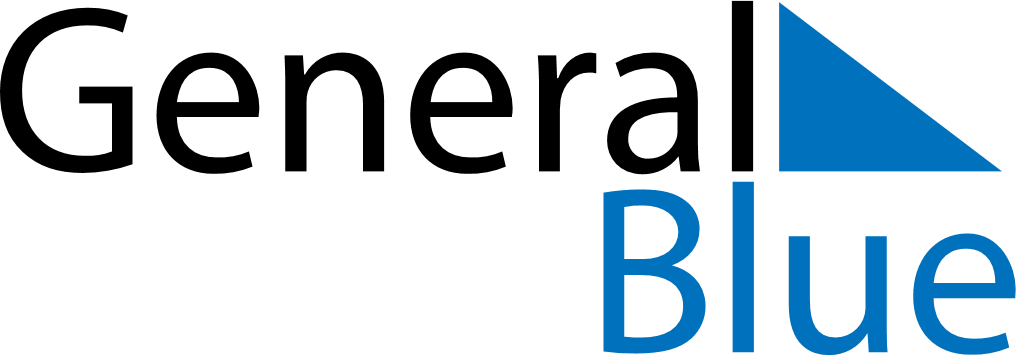 2018 – Q2Faroe Islands  2018 – Q2Faroe Islands  2018 – Q2Faroe Islands  2018 – Q2Faroe Islands  2018 – Q2Faroe Islands  AprilAprilAprilAprilAprilAprilAprilSUNMONTUEWEDTHUFRISAT123456789101112131415161718192021222324252627282930MayMayMayMayMayMayMaySUNMONTUEWEDTHUFRISAT12345678910111213141516171819202122232425262728293031JuneJuneJuneJuneJuneJuneJuneSUNMONTUEWEDTHUFRISAT123456789101112131415161718192021222324252627282930Apr 1: Easter SundayApr 2: Easter MondayApr 24: Flag DayApr 27: Great Prayer DayMay 10: Ascension DayMay 20: PentecostMay 21: Whit MondayJun 5: Constitution Day